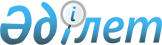 О некоторых вопросах оказания медицинской помощи участникам и инвалидам Великой Отечественной войны, а также лицам, приравненным по льготам и гарантиям к участникам Великой Отечественной войны
					
			Утративший силу
			
			
		
					Постановление Акимата города Алматы от 11 апреля 2011 года N 2/215. Зарегистрировано Департаментом юстиции города Алматы 19 апреля 2011 года за N 887. Утратило силу постановлением Акимата города Алматы от 2 февраля 2012 года N 1/94      Сноска. Утратило силу постановлением Акимата города Алматы от 02.02.2012 N 1/94 (вводится в действие по истечении десяти календарных дней после дня его первого официального опубликования).      В соответствии с Законом Республики Казахстан от 28 апреля 1995 года «О льготах и социальной защите участников, инвалидов Великой Отечественной войны и лиц, приравненных к ним», приказом Председателя Агентства Республики Казахстан по делам здравоохранения от 15 января 2001 года № 41 «О дальнейшем улучшении оказания медицинской помощи участникам, инвалидам Великой Отечественной войны и лицам, приравненным к ним» и решением XXXIV-ой сессии маслихата города Алматы IV-го созыва от 13 декабря 2010 года № 374 «О бюджете города Алматы на 2011-2013 годы», акимат города Алматы ПОСТАНОВЛЯЕТ:



      1. Стоматологическое лечение и зубопротезирование инвалидов и участников Великой Отечественной войны, а также лиц, приравненных по льготам и гарантиям к участникам Великой Отечественной войны, обеспечить за счет средств местного бюджета, выделенного Управлению здравоохранения города Алматы в 2011 году, на сумму 18,0 (восемнадцать) миллионов тенге.



      2. Управлению здравоохранения города Алматы обеспечить:

      1) оказание стоматологического лечения и зубопротезирования инвалидов и участников Великой Отечественной войны, а также лиц, приравненных по льготам и гарантиям к участникам Великой Отечественной войны;

      2) контроль за выполнением объема и качества стоматологического лечения и зубопротезирования указанной категории лиц.



      3. Постановление акимата города Алматы «О некоторых вопросах оказания медицинской помощи участникам и инвалидам Великой Отечественной войны, а также лицам, приравненным по льготам и гарантиям к участникам Великой Отечественной войны» от 15 марта 2010 года № 1/161 признать утратившим силу.



      4. Контроль за исполнением настоящего постановления возложить на заместителя акима города Алматы С. Сейдуманова.



      5. Настоящее постановление вводится в действие по истечении десяти календарных дней после дня его первого официального опубликования.      Аким города Алматы                А. Есимов
					© 2012. РГП на ПХВ «Институт законодательства и правовой информации Республики Казахстан» Министерства юстиции Республики Казахстан
				